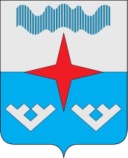 АДМИНИСТРАЦИЯ  МУНИЦИПАЛЬНОГО ОБРАЗОВАНИЯ «ПРИМОРСКО-КУЙСКИЙ  СЕЛЬСОВЕТ» НЕНЕЦКОГО АВТОНОМНОГО ОКРУГАПОСТАНОВЛЕНИЕ20.11.2019 г.  №  141     пос.  Красное,  Ненецкий автономный округОб утверждении положения о поселковом звене территориальной подсистемы единой государственной системы предупреждения и ликвидации чрезвычайных ситуаций на территории муниципального образования «Приморско-Куйский сельсовет» Ненецкого автономного округа.Во исполнение Федерального закона от 21 декабря 1994 № 68-ФЗ «О защите населения и территорий от чрезвычайных ситуаций природного и техногенного характера», постановления Правительства Российской Федерации от 30 декабря 2003 года № 794 «О единой государственной системе предупреждения и ликвидации чрезвычайных ситуаций» и в целях совершенствования поселкового звена территориальной подсистемы государственной системы предупреждения и ликвидации чрезвычайных ситуаций (далее - РСЧС) муниципального образования «Приморско-Куйский сельсовет» Ненецкого автономного округа Администрация муниципального образования «Приморско-Куйский сельсовет» Ненецкого автономного округа  ПОСТАНОВЛЯЕТ:1. Утвердить прилагаемое Положение «О поселковом звене территориальной подсистемы единой государственной системы предупреждения и ликвидации чрезвычайных ситуаций (РСЧС) в муниципальном образовании «Приморско-Куйский сельсовет» Ненецкого автономного округа.2. Определить состав и структуру сил, средств поселкового звена  территориальной подсистемы единой государственной системы предупреждения и ликвидации чрезвычайных ситуаций (РСЧС) муниципального образования «Приморско-Куйский сельсовет» Ненецкого автономного округа.2.1. Координационный орган поселкового звена муниципального образования «Приморско-Куйский сельсовет» Ненецкого автономного округа - комиссия по предупреждению и ликвидации чрезвычайных ситуаций и обеспечению пожарной безопасности.2.2. Постоянное управление поселкового звена территориальной подсистемы возложить на главу Администрации муниципального образования «Приморско-Куйский сельсовет» Ненецкого автономного округа  В.А. Таратина.2.3. Силы и средства постоянной готовности, НАСФ, предназначенные для оперативного реагирования на чрезвычайные ситуации и проведения работ по их ликвидации:-  МУП «Коммунальщик» МО «Приморско-Куйский сельсовет» НАО;- НППО Магазин № 24;- УПП УМВД РФ по  НАО;- филиал КБУЗ НАО «ЦРП ЗР НАО Амбулатория п. Красное»;- КУ НАО «Отряд государственной противопожарной службы»; - ИП Стремоусова; - ООО «СМП-83»;- ГБОУ НАО «Средняя школа п. Красное»2.4. Финансовые и материальные ресурсы, созданные для ликвидации чрезвычайных ситуаций. Определение номенклатуры и объема резервов материальных ресурсов, а также контроль за их созданием, хранением, использованием и восполнением возложить на специалиста администрации муниципального образования «Приморско-Куйский сельсовет» Ненецкого автономного округа М.И. Сергееву.5. Управление поселковым звеном территориальной подсистемы муниципального образования «Приморско-Куйский сельсовет» Ненецкого автономного округа осуществлять с использованием систем связи и оповещения, представляющих собой организационно-техническое объединение сил, средств связи и оповещения, сетей вещания, каналов сети связи общего пользования и ведомственных сетей связи, обеспечивающих доведение информации и сигналов оповещения до сил поселкового звена территориальной подсистемы и населения.6. Решением главы администрации муниципального образования «Приморско-Куйский сельсовет» Ненецкого автономного о введении для соответствующих сил поселкового звена территориальной подсистемы режима повышенной готовности или режима чрезвычайной ситуации определяются:6.1. обстоятельства, послужившие основанием для введения режима повышенной готовности или режима чрезвычайной ситуации;6.2. границы территории, на которой может возникнуть чрезвычайная ситуация, или границы зоны чрезвычайной ситуации;6.3. силы и средства, привлекаемые к проведению мероприятий по предупреждению и ликвидации чрезвычайной ситуации;6.4. перечень мер по обеспечению защиты населения от чрезвычайной ситуации или организации работ по ее ликвидации;6.5. должностные лица, ответственные за осуществление мероприятий по предупреждению чрезвычайной ситуации, или руководитель работ по ликвидации чрезвычайной ситуации.7. Ликвидацию чрезвычайных ситуаций осуществлять силами и средствами организаций:- силами постоянной готовности (подпункт 2.3.), п.2- силами нештатных аварийно-спасательных формирований.8. Руководство всеми силами и средствами, привлеченными к ликвидации чрезвычайных ситуаций, и организацию их взаимодействия оставляю за собой.Оперативный штаб руководства разместить в  п. Красное ул. Пролетарская  д. 3, тел. 8(81853)31-1-15, 31-067.9. В случае крайней необходимости руководитель работ по ликвидации чрезвычайных ситуаций вправе самостоятельно принимать решения по следующим вопросам:- проведение эвакуационных мероприятий;- остановка деятельности организаций, находящихся в зоне чрезвычайной ситуации;- проведение аварийно-спасательных работ на объектах и территориях организаций, находящихся в зоне чрезвычайной ситуации;- ограничение доступа людей в зону чрезвычайной ситуации;- разбронирование в установленном порядке резервов материальных ресурсов организаций, находящихся в зоне чрезвычайной ситуации, за исключением материальных ценностей государственного материального резерва;- использование в порядке, установленном законодательством Российской Федерации, средств связи и оповещения, транспортных средств и иного имущества организаций, находящихся в зоне чрезвычайной ситуации;- привлечение к проведению работ по ликвидации чрезвычайных ситуаций нештатных и общественных аварийно-спасательных формирований, а также спасателей, не входящих в состав указанных формирований, при наличии у них документов, подтверждающих их аттестацию на проведение аварийно-спасательных работ;- привлечение на добровольной основе населения к проведению неотложных работ, а также отдельных граждан, не являющихся спасателями, к проведению аварийно-спасательных работ;- принятие других необходимых мер, обусловленных развитием чрезвычайных ситуаций и ходом работ по их ликвидации.10. Контроль за выполнением настоящего постановления оставляю за собой.11. Постановление вступает в силу со дня его подписания и подлежит официальному опубликованию (обнародованию).Глава МО «Приморско-Куйский сельсовет» НАО                                                                              В.А. ТаратинУтверждено  постановлением Администрации МО «Приморско-Куйский сельсовет» НАО        от 20.11.2019  № 141ПОЛОЖЕНИЕо поселковом звене территориальной подсистемы единой государственной  системы предупреждения и ликвидации чрезвычайных ситуаций на территорииМО «Приморско-Куйский сельсовет» НАО1.	Настоящее Положение определяет порядок организации и функционирования поселкового звена территориальной подсистемы единой государственной системы предупреждения и ликвидации чрезвычайных ситуаций на территории муниципального образования «Приморско-Куйский сельсовет» Ненецкого автономного округа (далее – поселковое звено РСЧС).2.	Поселковое звено РСЧС объединяет органы управления, силы и средства исполнительно-распорядительных органов сельского поселения, организаций, в полномочия которых входит решение вопросов в области защиты населения и территорий от чрезвычайных ситуаций, осуществляет свою деятельность в целях выполнения задач, предусмотренных федеральным и областным законодательством.             3.	Поселковое звено РСЧС в рамках единой государственной системы предупреждения и ликвидации чрезвычайных ситуаций действует на территории муниципального образования «Великовисочный сельсовет» Ненецкого автономного округа.4.	Поселковое звено РСЧС предназначается для предупреждения и ликвидации чрезвычайных ситуаций в пределах территории муниципального образования «Приморско-Куйский сельсовет» Ненецкого автономного округа и включает в себя:на поселковом уровне – звено территориальной подсистемы РСЧС муниципального образования «Приморско-Куйский сельсовет»Ненецкого автономного округа;объектовом уровне – организации, предприятия и учреждения (далее – организация).Звено территориальной подсистемы РСЧС муниципального образования «Приморско-Куйский сельсовет» Ненецкого автономного округа включает в себя  объектовые звенья сельского поселения.Организация, состав сил и средств звена территориальной подсистемы РСЧС муниципального образования «Приморско-Куйский сельсовет» Ненецкого автономного округа, объектовых звеньев, а также порядок их деятельности определяются соответствующими положениями о них.5. На каждом уровне поселкового звена РСЧС создаются координационные органы, постоянно действующие органы управления, органы повседневного управления, силы и средства, резервы финансовых и материальных ресурсов, системы связи, оповещения и информационного обеспечения.6. Координационными органами на территории сельского поселения являются:- на уровне сельского поселения - комиссии по предупреждению и ликвидации чрезвычайных ситуаций и обеспечению пожарной безопасности сельского поселения соответственно;на объектовом уровне – комиссии по предупреждению и ликвидации чрезвычайных ситуаций и обеспечению пожарной безопасности организаций (далее – комиссия организации).7.	Образование, реорганизация и упразднение комиссий, утверждение руководителей и персонального состава, определение их компетенции осуществляются соответственно решению главы администрации сельского поселения, руководителями организаций.Компетенция и полномочия комиссий определяются в положениях о них или в решениях об их образовании.Комиссии сельского поселения и организаций возглавляют соответственно руководители указанных органов, организаций или их заместители.8.	Основными задачами комиссий в соответствии с их полномочиями являются:- разработка предложений по реализации единых подходов в области предупреждения и ликвидации чрезвычайных ситуаций и обеспечения пожарной безопасности;- координация деятельности органов управления и сил муниципального звена территориальной подсистемы;- обеспечение согласованности действий органов исполнительной власти Ненецкого автономного округа, территориальных органов, федеральных органов исполнительной власти, органов местного самоуправления и организаций при решении задач в области предупреждения и ликвидации чрезвычайных ситуаций и обеспечения пожарной безопасности, а также восстановления жилых домов, объектов жилищно-коммунального хозяйства, социальной сферы, производственной и инженерной инфраструктуры, поврежденных и разрушенных в результате локальных, муниципальных, межмуниципальных и региональных чрезвычайных ситуаций.Иные задачи могут быть возложены на соответствующие комиссии решениями главы сельского поселения и руководителями организаций в соответствии с федеральным и областным законодательством, нормативными правовыми актами органов местного самоуправления.9.	Постоянно действующие органы управления муниципального звена территориальной подсистемы РСЧС создаются и осуществляют свою деятельность в порядке, установленном федеральным и региональным законодательством, а также иными нормативными правовыми актами.Компетенция и полномочия постоянно действующих органов управления  поселкового звена территориальной подсистемы РСЧС определяются соответствующими положениями о них или уставами указанных органов управления.К постоянно действующим органам управления сельского и объектовых звеньев поселкового звена территориальной подсистемы РСЧС относятся структурные подразделения (работники), специально уполномоченные на решение задач в области гражданской обороны и чрезвычайных ситуаций соответствующих звеньев, компетенция и полномочия которых определяются положениями о них или должностными инструкциями. 10.	Органами повседневного управления поселкового звена муниципального образования «Приморско-Куйский сельсовет» Ненецкого автономного округа являются:- дежурные службы организаций (объектов).Указанные органы осуществляют свою деятельность в соответствии с действующим законодательством.           11.	Размещение органов управления поселкового звена территориальной подсистемы РСЧС в зависимости от обстановки осуществляется на стационарных или подвижных пунктах управления, оснащенных техническими средствами управления, средствами связи, оповещения и жизнеобеспечения, поддерживаемых в состоянии постоянной готовности к использованию.12.	Для ликвидации чрезвычайных ситуаций на территории сельского поселения привлекаются специально подготовленные силы и средства постоянной готовности (далее – силы постоянной готовности) поселкового звена территориальной подсистемы РСЧС. Основу сил постоянной готовности составляют аварийно-спасательные службы, нештатные аварийно-спасательные формирования, иные службы и формирования, оснащенные специальной техникой, оборудованием, снаряжением, инструментом, материалами с учетом обеспечения проведения аварийно-спасательных и других неотложных работ в зоне чрезвычайной ситуации в течение не менее трех суток.К силам постоянной готовности муниципального звена территориальной подсистемы РСЧС относятся силы постоянной готовности сельского поселения, организаций и общественных объединений, предназначенные для оперативного реагирования на чрезвычайные ситуации и проведения работ по их ликвидации.Состав и структуру сил постоянной готовности поселкового звена  территориальной подсистемы РСЧС определяют создающие их органы исполнительной власти сельского поселения, организации и общественные объединения исходя из возложенных на них задач по предупреждению и ликвидации чрезвычайных ситуаций.Перечень сил постоянной готовности поселкового звена территориальной подсистемы РСЧС, привлекаемых для ликвидации чрезвычайных ситуаций на территории муниципального образования «Приморско-Куйский сельсовет» Ненецкого автономного округа определяются приложением к плану действий по предупреждению и ликвидации чрезвычайных ситуаций муниципального образования «Приморско-Куйский сельсовет» Ненецкого автономного округа.13.	Координация деятельности аварийно-спасательных формирований, аварийных формирований организаций и аварийно-спасательной службы  осуществляется на территории муниципального образования в порядке, установленном Правительством Российской Федерации.14.	Привлечение аварийно-спасательных служб и аварийно-спасательных формирований к ликвидации чрезвычайных ситуаций осуществляется:- в соответствии с планами действий по предупреждению и ликвидации чрезвычайных ситуаций на обслуживаемых указанными службами и формированиями объектах и территориях;- в соответствии с планами взаимодействия при ликвидации чрезвычайных ситуаций на других объектах и территориях;- по решению главы сельского поселения, организаций и общественных объединений, осуществляющих руководство деятельностью указанных служб и формирований.Общественные аварийно-спасательные формирования могут участвовать в ликвидации чрезвычайных ситуаций в соответствии с законодательством Российской Федерации и действуют под руководством соответствующих органов управления поселкового звена территориальной подсистемы РСЧС.15.	Подготовка руководящего состава органов местного самоуправления, организаций, на которые возложено решение задач по предупреждению и ликвидации чрезвычайных ситуаций, и населения осуществляется в соответствии с порядком, установленным Правительством Российской Федерации.16.	Готовность аварийно-спасательных служб и аварийно-спасательных формирований к реагированию на чрезвычайные ситуации и проведению работ по их ликвидации определяется в ходе аттестации, а также в ходе проверок, осуществляемых в пределах своих полномочий органами исполнительной власти субъекта Российской Федерации, территориальными органами МЧС России, органами местного самоуправления и организациями, создающими указанные службы и формирования.17.	Для ликвидации чрезвычайных ситуаций создаются и используются резервы финансовых и материальных ресурсов муниципального образования «Приморско-Куйский сельсовет» Ненецкого автономного округа и организаций.Порядок создания, использования и восполнения резервов, финансовых и материальных ресурсов определяется законодательством Российской Федерации, законодательством Ненецкого автономного округа и нормативно-правовыми актами муниципального образования «Приморско-Куйский сельсовет» Ненецкого автономного округа.Номенклатура и объем резервов материальных ресурсов для ликвидации чрезвычайных ситуаций, а также контроль за их созданием, хранением, использованием и восполнением устанавливаются создающим их органом.            18.	Управление поселковым звеном территориальной подсистемы РСЧС муниципального образования «Приморско-Куйский сельсовет» Ненецкого автономного округа осуществляется с использованием систем связи и оповещения, представляющих собой организационно-техническое объединение сил, средств связи и оповещения, сетей вещания, каналов сети связи общего пользования и ведомственных сетей связи, обеспечивающих доведение информации и сигналов оповещения до организаций, учреждений и населения сельского поселения.19.	 Информационное обеспечение в поселковом звене территориальной подсистемы РСЧС осуществляется с использованием средств связи и оповещения, обеспечивающих обмен данными, подготовку, сбор, обработку, анализ и передачу информации. Сбор и обмен информацией в области защиты населения и территорий от чрезвычайных ситуаций и обеспечения пожарной безопасности осуществляется в порядке, установленном Правительством Российской Федерации.20.	Проведение мероприятий по предупреждению и ликвидации чрезвычайных ситуаций на территории сельского поселения осуществляется на основе плана действий по предупреждению и ликвидации чрезвычайных ситуаций муниципального образования «Приморско-Куйский сельсовет» Ненецкого автономного округа, а также планов действий (взаимодействия) органов исполнительной власти района,  функциональных подсистем территориальных органов федеральных органов исполнительной власти и организаций.Планирование мероприятий по предупреждению и ликвидации чрезвычайных ситуаций на всех уровнях осуществляют органы, специально уполномоченные на решение задач в области защиты населения и территорий от чрезвычайных ситуаций.21.	При отсутствии угрозы возникновения чрезвычайных ситуаций на объектах, территориях или на водных объектах муниципального образования «Приморско-Куйский сельсовет» Ненецкого автономного округа силы и средства сельского поселения функционируют в режиме повседневной деятельности.Решениями главы сельского поселения и руководителями организаций, на территории которых могут возникнуть или возникли чрезвычайные ситуации либо к полномочиям которых отнесена их ликвидация могут устанавливать один из следующих режимов функционирования:а) режим повышенной готовности – при угрозе возникновения чрезвычайных ситуаций;б) режим чрезвычайной ситуации – при возникновении и ликвидации чрезвычайных ситуаций.22.	Вышеуказанными решениями о введении для соответствующих органов управления и сил поселковой подсистемы режима повышенной готовности или режима чрезвычайной ситуации определяются:- обстоятельства, послужившие основанием для введения режима повышенной готовности или режима чрезвычайной ситуации;- границы территории, на которой может возникнуть чрезвычайная ситуация, или границы зоны чрезвычайной ситуации;- силы и средства, привлекаемые к проведению мероприятий по предупреждению и ликвидации чрезвычайной ситуации;- перечень мер по обеспечению защиты населения и территорий от чрезвычайной ситуации или организации работ по ее ликвидации;- должностные лица, ответственные за осуществление мероприятий по предупреждению чрезвычайной ситуации, или руководитель работ по ликвидации чрезвычайной ситуации.Органы местного самоуправления и руководители организаций должны информировать население через средства массовой информации и по иным каналам связи о введении на конкретной территории соответствующих режимов функционирования органов управления и сил поселковой подсистемы, а также о мерах по обеспечению безопасности населения.23.	При устранении обстоятельств, послуживших основанием для введения на соответствующих территориях режима повышенной готовности или режима чрезвычайной ситуации, отменяются установленные режимы функционирования решениями Главы сельского поселения и руководителями организаций.24.	Основными мероприятиями, проводимыми органами управления и силами поселкового звена территориальной подсистемы РСЧС муниципального образования «Приморско-Куйский сельсовет» Ненецкого автономного округа, являются:24.1.	В режиме повседневной деятельности:- изучение состояния окружающей среды и прогнозирование чрезвычайных ситуаций;- сбор, обработка и обмен информацией в области защиты населения и территорий от чрезвычайных ситуаций;- разработка и реализация целевых программ и мер по предупреждению чрезвычайных ситуаций;- планирование действий органов управления и сил поселкового звена территориальной подсистемы РСЧС;- организация подготовки и обеспечения их деятельности;- подготовка населения к действиям в чрезвычайных ситуациях;- пропаганда знаний в области защиты населения и территорий от чрезвычайных ситуаций;- руководство созданием, размещением, хранением и восполнением резервов материальных ресурсов для ликвидации чрезвычайных ситуаций;- надзор и контроль в области защиты населения и территорий от чрезвычайных ситуаций;- проведение мероприятий по подготовке к эвакуации населения, материальных и культурных ценностей в безопасные районы, их размещению и возвращению соответственно в места постоянного проживания либо хранения, а также жизнеобеспечению населения в чрезвычайных ситуациях;- участие в расследовании причин аварий и катастроф, а также в разработке мер по устранению причин подобных аварий и катастроф.24.2.	В режиме повышенной готовности:- усиление контроля за состоянием окружающей среды, прогнозирование возникновения чрезвычайных ситуаций и их последствий;- введение при необходимости круглосуточного дежурства руководителей и должностных лиц органов управления и сил поселкового звена территориальной подсистемы РСЧС на стационарных пунктах управления;- непрерывный сбор, обработка и передача органам управления и силам  районного звена и окружной подсистемы данных о прогнозируемых чрезвычайных ситуациях, информирование населения о приемах и способах защиты от них;- принятие оперативных мер по предупреждению возникновения и развития чрезвычайных ситуаций, снижению размеров ущерба и потерь в случае их возникновения, а также повышению устойчивости и безопасности функционирования организаций в чрезвычайных ситуациях;- уточнение планов действий по предупреждению и ликвидации чрезвычайных ситуаций, планов взаимодействия при ликвидации чрезвычайных ситуаций и иных документов;- приведение при необходимости сил и средств поселкового звена в готовность к реагированию на чрезвычайные ситуации, формирование оперативных групп и организация выдвижения их в предполагаемые районы действий;- восполнение при необходимости резервов материальных ресурсов, созданных для ликвидации чрезвычайных ситуаций;- проведение при необходимости эвакуационных мероприятий;24.3.	В режиме чрезвычайной ситуации:- непрерывный контроль за состоянием окружающей среды, прогнозирование развития возникших чрезвычайных ситуаций и их последствий;- оповещение  руководителей организаций, а также населения о возникших чрезвычайных ситуациях;- проведение мероприятий по защите населения и территорий от чрезвычайных ситуаций;- организация работ по ликвидации чрезвычайных ситуаций и всестороннему обеспечению действий сил и средств поселкового звена районной подсистемы, поддержанию общественного порядка в ходе их проведения, а также привлечению при необходимости в установленном порядке общественных организаций и населения к их ликвидации;- непрерывный сбор, анализ и обмен информацией об обстановке в зоне чрезвычайной ситуации и в ходе проведения работ по ее ликвидации;- организация и поддержание непрерывного взаимодействия органов управления и сил районной, окружной и функциональной подсистем по вопросам ликвидации чрезвычайных ситуаций и их последствий;- проведение мероприятий по жизнеобеспечению населения в чрезвычайных ситуациях.25. Ликвидация чрезвычайных ситуаций осуществляется:-    локальной – силами и средствами организации;- поселковой – силами и средствами органов местного самоуправления;- межмуниципальной и региональной – силами и средствами органов местного самоуправления, органов исполнительной власти района и округа;- межрегиональной и федеральной – силами и средствами органов исполнительной власти субъекта Российской Федерации и других субъектов Российской Федерации, оказавшихся в зоне чрезвычайной ситуации.При недостаточности указанных сил и средств привлекаются в установленном порядке силы и средства федеральных органов исполнительной власти.26.	Руководство силами и средствами, привлеченными к ликвидации чрезвычайных ситуаций, и организацию их взаимодействия осуществляют руководители работ по ликвидации чрезвычайных ситуаций.Управление ликвидацией чрезвычайных ситуаций и первоочередными мероприятиями по защите населения и территорий осуществляется через руководителей аварийно-спасательных служб и нештатных аварийно-спасательных формирований.Руководители аварийно-спасательных служб и нештатных аварийно-спасательных формирований, прибывшие в зону чрезвычайной ситуации первыми, принимают полномочия руководителей работ по ликвидации чрезвычайной ситуации и исполняют их до прибытия руководителей работ, определенных планами действий по предупреждению и ликвидации чрезвычайных ситуаций или назначенных уполномоченным органом исполнительной власти области, органами местного самоуправления, руководителями организаций, к полномочиям которых отнесена ликвидация чрезвычайных ситуаций.Руководители работ по ликвидации чрезвычайных ситуаций по согласованию с органами исполнительной власти области, органами местного самоуправления и организациями, на территориях которых возникла чрезвычайная ситуация, устанавливают границы зоны чрезвычайной ситуации, порядок и особенности действий по ее локализации, а также принимают решения по проведению аварийно-спасательных и других неотложных работ.Решения руководителей работ по ликвидации чрезвычайных ситуаций являются обязательными для всех граждан и организаций, находящихся в зоне чрезвычайной ситуации, если иное не предусмотрено законодательством Российской Федерации.27.	В случае крайней необходимости руководители работ по ликвидации чрезвычайных ситуаций вправе самостоятельно принимать решения по следующим вопросам:-   проведение эвакуационных мероприятий;- остановка деятельности организаций, находящихся в зоне чрезвычайной ситуации;- проведение аварийно-спасательных и других неотложных работ на объектах и территориях организаций, находящихся в зоне чрезвычайной ситуации;- ограничение доступа людей в зону чрезвычайной ситуации;- разбронирование в установленном порядке резервов материальных ресурсов организаций, находящихся в зоне чрезвычайной ситуации, за исключением материальных ценностей государственного материального резерва;- использование средств связи и оповещения, транспортных средств и иного имущества организаций, находящихся в зоне чрезвычайной ситуации;- привлечение к проведению работ по ликвидации чрезвычайных ситуаций нештатных и общественных аварийно-спасательных формирований, а также спасателей, не входящих в состав указанных формирований, при наличии у них документов, подтверждающих их аттестацию на проведение аварийно-спасательных работ;- привлечение на добровольной основе населения к проведению аварийно-спасательных работ;- принятие других необходимых мер, обусловленных развитием чрезвычайных ситуаций и ходом работ по их ликвидации.Руководители работ по ликвидации чрезвычайных ситуаций незамедлительно информируют о принятых ими в случае крайней необходимости решениях органы исполнительной власти района и округа, органы местного самоуправления, организации и оперативные службы территориальных органов МЧС России. 28.	Финансовое обеспечение функционирования поселкового звена территориальной подсистемы РСЧС и мероприятий по предупреждению и ликвидации чрезвычайных ситуаций осуществляется на каждом уровне за счет средств соответствующих бюджетов и собственных средств организаций.29.	Расходование материальных ценностей из районного резерва, предназначенного для обеспечения ликвидации последствий чрезвычайных ситуаций, осуществляется в соответствии с нормативными правовыми актами Ненецкого автономного округа.